ONTARIO PINTO 2022 MASTER ENTRY FORM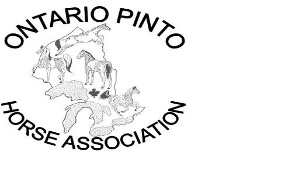 Only one Pinto, Youth, Amateur, or Open Exhibitor per Form. Incomplete entry form may result in a loss of PtHA pointsCIRCLE ONE*Horse Registration, PtHA Membership card & Amateur card  MUST be shown at entry booth**Office use only:     Owner - Ontario Member: _____ F /S /Y      Exhibitor – Ontario Member: ______F /S /YDate of Show:Show Name:HORSE AND OWNER/LEASEE INFORMATIONHORSE AND OWNER/LEASEE INFORMATIONHORSE AND OWNER/LEASEE INFORMATIONHORSE AND OWNER/LEASEE INFORMATIONHorse Name:PtHA Registration#:PtHA Registration#:Foaling Date:Owner/Leasee Name:PtHA#:Card Shown:  YES  /  NOPhone#:Owner/Leasee Address:City:Prov:P.Code: Mare  Stallion  Gelding Mare  Stallion  Gelding Mare  Stallion  Gelding Mare  Stallion  Gelding Mare  Stallion  Gelding Mare  Stallion  GeldingStock   Hunter   Saddle    PleasureStock   Hunter   Saddle    PleasureStock   Hunter   Saddle    PleasureStock   Hunter   Saddle    PleasureStock   Hunter   Saddle    PleasureStock   Hunter   Saddle    PleasureStock   Hunter   Saddle    PleasureHorse    Miniature    Pony    UtilityHorse    Miniature    Pony    UtilityHorse    Miniature    Pony    UtilityHorse    Miniature    Pony    UtilityHorse    Miniature    Pony    UtilityHorse    Miniature    Pony    UtilityHorse    Miniature    Pony    UtilityHorse    Miniature    Pony    UtilityOvero  Tobiano  SolidOvero  Tobiano  SolidOvero  Tobiano  SolidOvero  Tobiano  SolidOvero  Tobiano  SolidOvero  Tobiano  SolidOvero  Tobiano  SolidEXHIBITOR INFORMATION (if different from above)          PLEASE NOTE: ONE EXHIBITOR PER FORMEXHIBITOR INFORMATION (if different from above)          PLEASE NOTE: ONE EXHIBITOR PER FORMEXHIBITOR INFORMATION (if different from above)          PLEASE NOTE: ONE EXHIBITOR PER FORMEXHIBITOR INFORMATION (if different from above)          PLEASE NOTE: ONE EXHIBITOR PER FORMEXHIBITOR INFORMATION (if different from above)          PLEASE NOTE: ONE EXHIBITOR PER FORMEXHIBITOR INFORMATION (if different from above)          PLEASE NOTE: ONE EXHIBITOR PER FORMEXHIBITOR INFORMATION (if different from above)          PLEASE NOTE: ONE EXHIBITOR PER FORMEXHIBITOR INFORMATION (if different from above)          PLEASE NOTE: ONE EXHIBITOR PER FORMEXHIBITOR INFORMATION (if different from above)          PLEASE NOTE: ONE EXHIBITOR PER FORMEXHIBITOR INFORMATION (if different from above)          PLEASE NOTE: ONE EXHIBITOR PER FORMEXHIBITOR INFORMATION (if different from above)          PLEASE NOTE: ONE EXHIBITOR PER FORMEXHIBITOR INFORMATION (if different from above)          PLEASE NOTE: ONE EXHIBITOR PER FORMEXHIBITOR INFORMATION (if different from above)          PLEASE NOTE: ONE EXHIBITOR PER FORMEXHIBITOR INFORMATION (if different from above)          PLEASE NOTE: ONE EXHIBITOR PER FORMEXHIBITOR INFORMATION (if different from above)          PLEASE NOTE: ONE EXHIBITOR PER FORMEXHIBITOR INFORMATION (if different from above)          PLEASE NOTE: ONE EXHIBITOR PER FORMEXHIBITOR INFORMATION (if different from above)          PLEASE NOTE: ONE EXHIBITOR PER FORMEXHIBITOR INFORMATION (if different from above)          PLEASE NOTE: ONE EXHIBITOR PER FORMEXHIBITOR INFORMATION (if different from above)          PLEASE NOTE: ONE EXHIBITOR PER FORMEXHIBITOR INFORMATION (if different from above)          PLEASE NOTE: ONE EXHIBITOR PER FORMEXHIBITOR INFORMATION (if different from above)          PLEASE NOTE: ONE EXHIBITOR PER FORMEXHIBITOR INFORMATION (if different from above)          PLEASE NOTE: ONE EXHIBITOR PER FORMEXHIBITOR INFORMATION (if different from above)          PLEASE NOTE: ONE EXHIBITOR PER FORMEXHIBITOR INFORMATION (if different from above)          PLEASE NOTE: ONE EXHIBITOR PER FORMEXHIBITOR INFORMATION (if different from above)          PLEASE NOTE: ONE EXHIBITOR PER FORMEXHIBITOR INFORMATION (if different from above)          PLEASE NOTE: ONE EXHIBITOR PER FORMEXHIBITOR INFORMATION (if different from above)          PLEASE NOTE: ONE EXHIBITOR PER FORMEXHIBITOR INFORMATION (if different from above)          PLEASE NOTE: ONE EXHIBITOR PER FORMExhibitor Name:Exhibitor Name:Exhibitor Name:Exhibitor Name:Exhibitor Name:Exhibitor Name:Exhibitor Name:Exhibitor Name:Exhibitor Name:Exhibitor Name:Exhibitor Name:PtHA#:PtHA#:PtHA#:PtHA#:PtHA#:PtHA#:PtHA#:PtHA#:PtHA#:PtHA#:Phone#:Phone#:Phone#:Phone#:Phone#:Phone#:Phone#:Exhibitor Address:Exhibitor Address:Exhibitor Address:Exhibitor Address:Exhibitor Address:Exhibitor Address:Exhibitor Address:Exhibitor Address:Exhibitor Address:Exhibitor Address:Exhibitor Address:City:City:City:City:City:Prov:Prov:Prov:Prov:Prov:P.Code:P.Code:P.Code:P.Code:P.Code:P.Code:P.Code:Circle the division in which you are competing:     AMATEUR    /    YOUTH    /  OPENCircle the division in which you are competing:     AMATEUR    /    YOUTH    /  OPENCircle the division in which you are competing:     AMATEUR    /    YOUTH    /  OPENCircle the division in which you are competing:     AMATEUR    /    YOUTH    /  OPENCircle the division in which you are competing:     AMATEUR    /    YOUTH    /  OPENCircle the division in which you are competing:     AMATEUR    /    YOUTH    /  OPENCircle the division in which you are competing:     AMATEUR    /    YOUTH    /  OPENCircle the division in which you are competing:     AMATEUR    /    YOUTH    /  OPENCircle the division in which you are competing:     AMATEUR    /    YOUTH    /  OPENCircle the division in which you are competing:     AMATEUR    /    YOUTH    /  OPENCircle the division in which you are competing:     AMATEUR    /    YOUTH    /  OPENYouth Exhibitor’s Birth date:Youth Exhibitor’s Birth date:Youth Exhibitor’s Birth date:Youth Exhibitor’s Birth date:Youth Exhibitor’s Birth date:Youth Exhibitor’s Birth date:Youth Exhibitor’s Birth date:Youth Exhibitor’s Birth date:Youth Exhibitor’s Birth date:Youth Exhibitor’s Birth date:YA or AM Card Shown         YES    /   NOYA or AM Card Shown         YES    /   NOYA or AM Card Shown         YES    /   NOYA or AM Card Shown         YES    /   NOYA or AM Card Shown         YES    /   NOYA or AM Card Shown         YES    /   NOYA or AM Card Shown         YES    /   NORelationship to Owner:Relationship to Owner:Relationship to Owner:Relationship to Owner:Relationship to Owner:Relationship to Owner:Relationship to Owner:Relationship to Owner:Relationship to Owner:Relationship to Owner:Relationship to Owner:Relationship to Owner:Relationship to Owner:Relationship to Owner:Relationship to Owner:Relationship to Owner:Relationship to Owner:Relationship to Owner:Relationship to Owner:Relationship to Owner:Relationship to Owner:Relationship to Owner:Relationship to Owner:Relationship to Owner:Relationship to Owner:Relationship to Owner:Relationship to Owner:Relationship to Owner:AMATUER CLASSES:  Please clearly write the class numbers in the boxes belowAMATUER CLASSES:  Please clearly write the class numbers in the boxes belowAMATUER CLASSES:  Please clearly write the class numbers in the boxes belowAMATUER CLASSES:  Please clearly write the class numbers in the boxes belowAMATUER CLASSES:  Please clearly write the class numbers in the boxes belowAMATUER CLASSES:  Please clearly write the class numbers in the boxes belowAMATUER CLASSES:  Please clearly write the class numbers in the boxes belowAMATUER CLASSES:  Please clearly write the class numbers in the boxes belowAMATUER CLASSES:  Please clearly write the class numbers in the boxes belowAMATUER CLASSES:  Please clearly write the class numbers in the boxes belowAMATUER CLASSES:  Please clearly write the class numbers in the boxes belowAMATUER CLASSES:  Please clearly write the class numbers in the boxes belowAMATUER CLASSES:  Please clearly write the class numbers in the boxes belowAMATUER CLASSES:  Please clearly write the class numbers in the boxes belowAMATUER CLASSES:  Please clearly write the class numbers in the boxes belowAMATUER CLASSES:  Please clearly write the class numbers in the boxes belowAMATUER CLASSES:  Please clearly write the class numbers in the boxes belowAMATUER CLASSES:  Please clearly write the class numbers in the boxes belowAMATUER CLASSES:  Please clearly write the class numbers in the boxes belowAMATUER CLASSES:  Please clearly write the class numbers in the boxes belowAMATUER CLASSES:  Please clearly write the class numbers in the boxes belowAMATUER CLASSES:  Please clearly write the class numbers in the boxes belowAMATUER CLASSES:  Please clearly write the class numbers in the boxes belowAMATUER CLASSES:  Please clearly write the class numbers in the boxes belowAMATUER CLASSES:  Please clearly write the class numbers in the boxes belowAMATUER CLASSES:  Please clearly write the class numbers in the boxes belowAMATUER CLASSES:  Please clearly write the class numbers in the boxes belowAMATUER CLASSES:  Please clearly write the class numbers in the boxes belowYOUTH CLASSES:  Please clearly write the class numbers in the boxes belowYOUTH CLASSES:  Please clearly write the class numbers in the boxes belowYOUTH CLASSES:  Please clearly write the class numbers in the boxes belowYOUTH CLASSES:  Please clearly write the class numbers in the boxes belowYOUTH CLASSES:  Please clearly write the class numbers in the boxes belowYOUTH CLASSES:  Please clearly write the class numbers in the boxes belowYOUTH CLASSES:  Please clearly write the class numbers in the boxes belowYOUTH CLASSES:  Please clearly write the class numbers in the boxes belowYOUTH CLASSES:  Please clearly write the class numbers in the boxes belowYOUTH CLASSES:  Please clearly write the class numbers in the boxes belowYOUTH CLASSES:  Please clearly write the class numbers in the boxes belowYOUTH CLASSES:  Please clearly write the class numbers in the boxes belowYOUTH CLASSES:  Please clearly write the class numbers in the boxes belowYOUTH CLASSES:  Please clearly write the class numbers in the boxes belowYOUTH CLASSES:  Please clearly write the class numbers in the boxes belowYOUTH CLASSES:  Please clearly write the class numbers in the boxes belowYOUTH CLASSES:  Please clearly write the class numbers in the boxes belowYOUTH CLASSES:  Please clearly write the class numbers in the boxes belowYOUTH CLASSES:  Please clearly write the class numbers in the boxes belowYOUTH CLASSES:  Please clearly write the class numbers in the boxes belowYOUTH CLASSES:  Please clearly write the class numbers in the boxes belowYOUTH CLASSES:  Please clearly write the class numbers in the boxes belowYOUTH CLASSES:  Please clearly write the class numbers in the boxes belowYOUTH CLASSES:  Please clearly write the class numbers in the boxes belowYOUTH CLASSES:  Please clearly write the class numbers in the boxes belowYOUTH CLASSES:  Please clearly write the class numbers in the boxes belowYOUTH CLASSES:  Please clearly write the class numbers in the boxes belowYOUTH CLASSES:  Please clearly write the class numbers in the boxes belowOPEN CLASSES:  Please clearly write the class numbers in the boxes belowOPEN CLASSES:  Please clearly write the class numbers in the boxes belowOPEN CLASSES:  Please clearly write the class numbers in the boxes belowOPEN CLASSES:  Please clearly write the class numbers in the boxes belowOPEN CLASSES:  Please clearly write the class numbers in the boxes belowOPEN CLASSES:  Please clearly write the class numbers in the boxes belowOPEN CLASSES:  Please clearly write the class numbers in the boxes belowOPEN CLASSES:  Please clearly write the class numbers in the boxes belowOPEN CLASSES:  Please clearly write the class numbers in the boxes belowOPEN CLASSES:  Please clearly write the class numbers in the boxes belowOPEN CLASSES:  Please clearly write the class numbers in the boxes belowOPEN CLASSES:  Please clearly write the class numbers in the boxes belowOPEN CLASSES:  Please clearly write the class numbers in the boxes belowOPEN CLASSES:  Please clearly write the class numbers in the boxes belowOPEN CLASSES:  Please clearly write the class numbers in the boxes belowOPEN CLASSES:  Please clearly write the class numbers in the boxes belowOPEN CLASSES:  Please clearly write the class numbers in the boxes belowOPEN CLASSES:  Please clearly write the class numbers in the boxes belowOPEN CLASSES:  Please clearly write the class numbers in the boxes belowOPEN CLASSES:  Please clearly write the class numbers in the boxes belowOPEN CLASSES:  Please clearly write the class numbers in the boxes belowOPEN CLASSES:  Please clearly write the class numbers in the boxes belowOPEN CLASSES:  Please clearly write the class numbers in the boxes belowOPEN CLASSES:  Please clearly write the class numbers in the boxes belowOPEN CLASSES:  Please clearly write the class numbers in the boxes belowOPEN CLASSES:  Please clearly write the class numbers in the boxes belowOPEN CLASSES:  Please clearly write the class numbers in the boxes belowOPEN CLASSES:  Please clearly write the class numbers in the boxes belowBy the act of entering this show, Owners, Lessees and Exhibitors agree that PtHA, Ontario Pinto Association, the Show Grounds and the Show Committee will not be held responsible for any loss, injury, damage or debts in connection with this show. As a charter member of the PtHA, this show will be conducted in accordance with the rules found in the PtHA rule book.                                                                                                                                                                                                                              ____________________________________________________   _________________________________________________                       Signature of Owner or Exhibitor/Rider/Agent                       Signature of Parent/Guardian of Youth                         NOTE: Entries paid in US dollars will be taken at par with the Canadian dollar                         By the act of entering this show, Owners, Lessees and Exhibitors agree that PtHA, Ontario Pinto Association, the Show Grounds and the Show Committee will not be held responsible for any loss, injury, damage or debts in connection with this show. As a charter member of the PtHA, this show will be conducted in accordance with the rules found in the PtHA rule book.                                                                                                                                                                                                                              ____________________________________________________   _________________________________________________                       Signature of Owner or Exhibitor/Rider/Agent                       Signature of Parent/Guardian of Youth                         NOTE: Entries paid in US dollars will be taken at par with the Canadian dollar                         By the act of entering this show, Owners, Lessees and Exhibitors agree that PtHA, Ontario Pinto Association, the Show Grounds and the Show Committee will not be held responsible for any loss, injury, damage or debts in connection with this show. As a charter member of the PtHA, this show will be conducted in accordance with the rules found in the PtHA rule book.                                                                                                                                                                                                                              ____________________________________________________   _________________________________________________                       Signature of Owner or Exhibitor/Rider/Agent                       Signature of Parent/Guardian of Youth                         NOTE: Entries paid in US dollars will be taken at par with the Canadian dollar                         By the act of entering this show, Owners, Lessees and Exhibitors agree that PtHA, Ontario Pinto Association, the Show Grounds and the Show Committee will not be held responsible for any loss, injury, damage or debts in connection with this show. As a charter member of the PtHA, this show will be conducted in accordance with the rules found in the PtHA rule book.                                                                                                                                                                                                                              ____________________________________________________   _________________________________________________                       Signature of Owner or Exhibitor/Rider/Agent                       Signature of Parent/Guardian of Youth                         NOTE: Entries paid in US dollars will be taken at par with the Canadian dollar                         By the act of entering this show, Owners, Lessees and Exhibitors agree that PtHA, Ontario Pinto Association, the Show Grounds and the Show Committee will not be held responsible for any loss, injury, damage or debts in connection with this show. As a charter member of the PtHA, this show will be conducted in accordance with the rules found in the PtHA rule book.                                                                                                                                                                                                                              ____________________________________________________   _________________________________________________                       Signature of Owner or Exhibitor/Rider/Agent                       Signature of Parent/Guardian of Youth                         NOTE: Entries paid in US dollars will be taken at par with the Canadian dollar                         By the act of entering this show, Owners, Lessees and Exhibitors agree that PtHA, Ontario Pinto Association, the Show Grounds and the Show Committee will not be held responsible for any loss, injury, damage or debts in connection with this show. As a charter member of the PtHA, this show will be conducted in accordance with the rules found in the PtHA rule book.                                                                                                                                                                                                                              ____________________________________________________   _________________________________________________                       Signature of Owner or Exhibitor/Rider/Agent                       Signature of Parent/Guardian of Youth                         NOTE: Entries paid in US dollars will be taken at par with the Canadian dollar                         By the act of entering this show, Owners, Lessees and Exhibitors agree that PtHA, Ontario Pinto Association, the Show Grounds and the Show Committee will not be held responsible for any loss, injury, damage or debts in connection with this show. As a charter member of the PtHA, this show will be conducted in accordance with the rules found in the PtHA rule book.                                                                                                                                                                                                                              ____________________________________________________   _________________________________________________                       Signature of Owner or Exhibitor/Rider/Agent                       Signature of Parent/Guardian of Youth                         NOTE: Entries paid in US dollars will be taken at par with the Canadian dollar                         By the act of entering this show, Owners, Lessees and Exhibitors agree that PtHA, Ontario Pinto Association, the Show Grounds and the Show Committee will not be held responsible for any loss, injury, damage or debts in connection with this show. As a charter member of the PtHA, this show will be conducted in accordance with the rules found in the PtHA rule book.                                                                                                                                                                                                                              ____________________________________________________   _________________________________________________                       Signature of Owner or Exhibitor/Rider/Agent                       Signature of Parent/Guardian of Youth                         NOTE: Entries paid in US dollars will be taken at par with the Canadian dollar                         By the act of entering this show, Owners, Lessees and Exhibitors agree that PtHA, Ontario Pinto Association, the Show Grounds and the Show Committee will not be held responsible for any loss, injury, damage or debts in connection with this show. As a charter member of the PtHA, this show will be conducted in accordance with the rules found in the PtHA rule book.                                                                                                                                                                                                                              ____________________________________________________   _________________________________________________                       Signature of Owner or Exhibitor/Rider/Agent                       Signature of Parent/Guardian of Youth                         NOTE: Entries paid in US dollars will be taken at par with the Canadian dollar                         By the act of entering this show, Owners, Lessees and Exhibitors agree that PtHA, Ontario Pinto Association, the Show Grounds and the Show Committee will not be held responsible for any loss, injury, damage or debts in connection with this show. As a charter member of the PtHA, this show will be conducted in accordance with the rules found in the PtHA rule book.                                                                                                                                                                                                                              ____________________________________________________   _________________________________________________                       Signature of Owner or Exhibitor/Rider/Agent                       Signature of Parent/Guardian of Youth                         NOTE: Entries paid in US dollars will be taken at par with the Canadian dollar                         By the act of entering this show, Owners, Lessees and Exhibitors agree that PtHA, Ontario Pinto Association, the Show Grounds and the Show Committee will not be held responsible for any loss, injury, damage or debts in connection with this show. As a charter member of the PtHA, this show will be conducted in accordance with the rules found in the PtHA rule book.                                                                                                                                                                                                                              ____________________________________________________   _________________________________________________                       Signature of Owner or Exhibitor/Rider/Agent                       Signature of Parent/Guardian of Youth                         NOTE: Entries paid in US dollars will be taken at par with the Canadian dollar                         By the act of entering this show, Owners, Lessees and Exhibitors agree that PtHA, Ontario Pinto Association, the Show Grounds and the Show Committee will not be held responsible for any loss, injury, damage or debts in connection with this show. As a charter member of the PtHA, this show will be conducted in accordance with the rules found in the PtHA rule book.                                                                                                                                                                                                                              ____________________________________________________   _________________________________________________                       Signature of Owner or Exhibitor/Rider/Agent                       Signature of Parent/Guardian of Youth                         NOTE: Entries paid in US dollars will be taken at par with the Canadian dollar                         By the act of entering this show, Owners, Lessees and Exhibitors agree that PtHA, Ontario Pinto Association, the Show Grounds and the Show Committee will not be held responsible for any loss, injury, damage or debts in connection with this show. As a charter member of the PtHA, this show will be conducted in accordance with the rules found in the PtHA rule book.                                                                                                                                                                                                                              ____________________________________________________   _________________________________________________                       Signature of Owner or Exhibitor/Rider/Agent                       Signature of Parent/Guardian of Youth                         NOTE: Entries paid in US dollars will be taken at par with the Canadian dollar                         By the act of entering this show, Owners, Lessees and Exhibitors agree that PtHA, Ontario Pinto Association, the Show Grounds and the Show Committee will not be held responsible for any loss, injury, damage or debts in connection with this show. As a charter member of the PtHA, this show will be conducted in accordance with the rules found in the PtHA rule book.                                                                                                                                                                                                                              ____________________________________________________   _________________________________________________                       Signature of Owner or Exhibitor/Rider/Agent                       Signature of Parent/Guardian of Youth                         NOTE: Entries paid in US dollars will be taken at par with the Canadian dollar                         By the act of entering this show, Owners, Lessees and Exhibitors agree that PtHA, Ontario Pinto Association, the Show Grounds and the Show Committee will not be held responsible for any loss, injury, damage or debts in connection with this show. As a charter member of the PtHA, this show will be conducted in accordance with the rules found in the PtHA rule book.                                                                                                                                                                                                                              ____________________________________________________   _________________________________________________                       Signature of Owner or Exhibitor/Rider/Agent                       Signature of Parent/Guardian of Youth                         NOTE: Entries paid in US dollars will be taken at par with the Canadian dollar                         By the act of entering this show, Owners, Lessees and Exhibitors agree that PtHA, Ontario Pinto Association, the Show Grounds and the Show Committee will not be held responsible for any loss, injury, damage or debts in connection with this show. As a charter member of the PtHA, this show will be conducted in accordance with the rules found in the PtHA rule book.                                                                                                                                                                                                                              ____________________________________________________   _________________________________________________                       Signature of Owner or Exhibitor/Rider/Agent                       Signature of Parent/Guardian of Youth                         NOTE: Entries paid in US dollars will be taken at par with the Canadian dollar                         By the act of entering this show, Owners, Lessees and Exhibitors agree that PtHA, Ontario Pinto Association, the Show Grounds and the Show Committee will not be held responsible for any loss, injury, damage or debts in connection with this show. As a charter member of the PtHA, this show will be conducted in accordance with the rules found in the PtHA rule book.                                                                                                                                                                                                                              ____________________________________________________   _________________________________________________                       Signature of Owner or Exhibitor/Rider/Agent                       Signature of Parent/Guardian of Youth                         NOTE: Entries paid in US dollars will be taken at par with the Canadian dollar                         By the act of entering this show, Owners, Lessees and Exhibitors agree that PtHA, Ontario Pinto Association, the Show Grounds and the Show Committee will not be held responsible for any loss, injury, damage or debts in connection with this show. As a charter member of the PtHA, this show will be conducted in accordance with the rules found in the PtHA rule book.                                                                                                                                                                                                                              ____________________________________________________   _________________________________________________                       Signature of Owner or Exhibitor/Rider/Agent                       Signature of Parent/Guardian of Youth                         NOTE: Entries paid in US dollars will be taken at par with the Canadian dollar                         By the act of entering this show, Owners, Lessees and Exhibitors agree that PtHA, Ontario Pinto Association, the Show Grounds and the Show Committee will not be held responsible for any loss, injury, damage or debts in connection with this show. As a charter member of the PtHA, this show will be conducted in accordance with the rules found in the PtHA rule book.                                                                                                                                                                                                                              ____________________________________________________   _________________________________________________                       Signature of Owner or Exhibitor/Rider/Agent                       Signature of Parent/Guardian of Youth                         NOTE: Entries paid in US dollars will be taken at par with the Canadian dollar                         By the act of entering this show, Owners, Lessees and Exhibitors agree that PtHA, Ontario Pinto Association, the Show Grounds and the Show Committee will not be held responsible for any loss, injury, damage or debts in connection with this show. As a charter member of the PtHA, this show will be conducted in accordance with the rules found in the PtHA rule book.                                                                                                                                                                                                                              ____________________________________________________   _________________________________________________                       Signature of Owner or Exhibitor/Rider/Agent                       Signature of Parent/Guardian of Youth                         NOTE: Entries paid in US dollars will be taken at par with the Canadian dollar                         By the act of entering this show, Owners, Lessees and Exhibitors agree that PtHA, Ontario Pinto Association, the Show Grounds and the Show Committee will not be held responsible for any loss, injury, damage or debts in connection with this show. As a charter member of the PtHA, this show will be conducted in accordance with the rules found in the PtHA rule book.                                                                                                                                                                                                                              ____________________________________________________   _________________________________________________                       Signature of Owner or Exhibitor/Rider/Agent                       Signature of Parent/Guardian of Youth                         NOTE: Entries paid in US dollars will be taken at par with the Canadian dollar                         By the act of entering this show, Owners, Lessees and Exhibitors agree that PtHA, Ontario Pinto Association, the Show Grounds and the Show Committee will not be held responsible for any loss, injury, damage or debts in connection with this show. As a charter member of the PtHA, this show will be conducted in accordance with the rules found in the PtHA rule book.                                                                                                                                                                                                                              ____________________________________________________   _________________________________________________                       Signature of Owner or Exhibitor/Rider/Agent                       Signature of Parent/Guardian of Youth                         NOTE: Entries paid in US dollars will be taken at par with the Canadian dollar                         By the act of entering this show, Owners, Lessees and Exhibitors agree that PtHA, Ontario Pinto Association, the Show Grounds and the Show Committee will not be held responsible for any loss, injury, damage or debts in connection with this show. As a charter member of the PtHA, this show will be conducted in accordance with the rules found in the PtHA rule book.                                                                                                                                                                                                                              ____________________________________________________   _________________________________________________                       Signature of Owner or Exhibitor/Rider/Agent                       Signature of Parent/Guardian of Youth                         NOTE: Entries paid in US dollars will be taken at par with the Canadian dollar                         By the act of entering this show, Owners, Lessees and Exhibitors agree that PtHA, Ontario Pinto Association, the Show Grounds and the Show Committee will not be held responsible for any loss, injury, damage or debts in connection with this show. As a charter member of the PtHA, this show will be conducted in accordance with the rules found in the PtHA rule book.                                                                                                                                                                                                                              ____________________________________________________   _________________________________________________                       Signature of Owner or Exhibitor/Rider/Agent                       Signature of Parent/Guardian of Youth                         NOTE: Entries paid in US dollars will be taken at par with the Canadian dollar                         By the act of entering this show, Owners, Lessees and Exhibitors agree that PtHA, Ontario Pinto Association, the Show Grounds and the Show Committee will not be held responsible for any loss, injury, damage or debts in connection with this show. As a charter member of the PtHA, this show will be conducted in accordance with the rules found in the PtHA rule book.                                                                                                                                                                                                                              ____________________________________________________   _________________________________________________                       Signature of Owner or Exhibitor/Rider/Agent                       Signature of Parent/Guardian of Youth                         NOTE: Entries paid in US dollars will be taken at par with the Canadian dollar                         CLASS TYPECLASS TYPECLASS TYPECLASS TYPECOST ( per judge)COST ( per judge)COST ( per judge)COST ( per judge)COST ( per judge)COST ( per judge)# OF CLASSES# OF CLASSES# OF CLASSES# OF CLASSES# OF CLASSES# OF CLASSES# OF CLASSES# of Judges # of Judges # of Judges # of Judges # of Judges # of Judges TOTAL TOTAL TOTAL Halter ClassesHalter ClassesHalter ClassesHalter Classes$6.00 per class/per judge$6.00 per class/per judge$6.00 per class/per judge$6.00 per class/per judge$6.00 per class/per judge$6.00 per class/per judgePerformance ClassesPerformance ClassesPerformance ClassesPerformance Classes$9.00 per class/per judge $9.00 per class/per judge $9.00 per class/per judge $9.00 per class/per judge $9.00 per class/per judge $9.00 per class/per judge Youth ClassesYouth ClassesYouth ClassesYouth Classes$5.00 per class/per judge$5.00 per class/per judge$5.00 per class/per judge$5.00 per class/per judge$5.00 per class/per judge$5.00 per class/per judgeAll Day Fee All Day Fee All Day Fee All Day Fee $45.00 per judge$45.00 per judge$45.00 per judge$45.00 per judge$45.00 per judge$45.00 per judge-----------------------------------Sub-Total: Sub-Total: Sub-Total: Sub-Total: Sub-Total: Sub-Total: Late Entry Penalty-Applied if entries are not received TWO days before the show-$10Late Entry Penalty-Applied if entries are not received TWO days before the show-$10Late Entry Penalty-Applied if entries are not received TWO days before the show-$10Late Entry Penalty-Applied if entries are not received TWO days before the show-$10Late Entry Penalty-Applied if entries are not received TWO days before the show-$10Late Entry Penalty-Applied if entries are not received TWO days before the show-$10Late Entry Penalty-Applied if entries are not received TWO days before the show-$10Late Entry Penalty-Applied if entries are not received TWO days before the show-$10Late Entry Penalty-Applied if entries are not received TWO days before the show-$10Late Entry Penalty-Applied if entries are not received TWO days before the show-$10Late Entry Penalty-Applied if entries are not received TWO days before the show-$10Late Entry Penalty-Applied if entries are not received TWO days before the show-$10Late Entry Penalty-Applied if entries are not received TWO days before the show-$10Late Entry Penalty-Applied if entries are not received TWO days before the show-$10Late Entry Penalty-Applied if entries are not received TWO days before the show-$10Late Entry Penalty-Applied if entries are not received TWO days before the show-$10Late Entry Penalty-Applied if entries are not received TWO days before the show-$10Late Entry Penalty: Late Entry Penalty: Late Entry Penalty: Late Entry Penalty: Late Entry Penalty: Late Entry Penalty: PtHA Class FeePtHA Class FeePtHA Class FeePtHA Class Fee$1.30 CND or $1 USD / class$1.30 CND or $1 USD / class$1.30 CND or $1 USD / class$1.30 CND or $1 USD / class$1.30 CND or $1 USD / class$1.30 CND or $1 USD / class------------------------------------------------PtHA ROM fee PtHA ROM fee PtHA ROM fee PtHA ROM fee $6.50 CND or $5 USD  / judge$6.50 CND or $5 USD  / judge$6.50 CND or $5 USD  / judge$6.50 CND or $5 USD  / judge$6.50 CND or $5 USD  / judge$6.50 CND or $5 USD  / judge------------------------------------------Number DepositNumber DepositNumber DepositNumber Deposit$2.00 $2.00 $2.00 $2.00 $2.00 $2.00 -----------------------------------------------------------------------------------Office FeeOffice FeeOffice FeeOffice Fee$3.00 per judge$3.00 per judge$3.00 per judge$3.00 per judge$3.00 per judge$3.00 per judgeMembership FeeMembership FeeMembership FeeMembership FeeY- $15, S- $20, F-$30Y- $15, S- $20, F-$30Y- $15, S- $20, F-$30Y- $15, S- $20, F-$30Y- $15, S- $20, F-$30Y- $15, S- $20, F-$30-----------------------------------Payment Method: Cash   /   ChequePayment Method: Cash   /   ChequePayment Method: Cash   /   ChequePayment Method: Cash   /   ChequePayment Method: Cash   /   ChequePayment Method: Cash   /   ChequePayment Method: Cash   /   ChequePayment Method: Cash   /   ChequePayment Method: Cash   /   ChequePayment Method: Cash   /   ChequePaid: Yes or NoPaid: Yes or NoPaid: Yes or NoPaid: Yes or NoPaid: Yes or NoPaid: Yes or NoPaid: Yes or NoTotal Fee:Total Fee:Total Fee:Total Fee:Total Fee:Total Fee: